Congregation:	      Date:  	Contact number &/or e-mail: ___ _______________________________________Person attending: (check appropriate boxes) child age    Fri.    Sat.   Delegate? By Zoom At-Camp1: Non-Delegate Registration fee: $10.00 per person for one day or $15.00 for two days.Note: the maximum registration fee $40.00 per family (Fee includes on-site insurance protection. Delegate registration is prepaid by the local church.)	Registration subtotal: $ 	2: Meals 	(Age 4 & under: no charge; Child ages 5-11, Adult ages 12 & above) Note schedule! Friday: lunch, supper; Saturday: breakfast, lunch, supperAdult	Friday Lunch:	$7.00 x ____ meals = $ 		Friday Dinner:	$7.00 x ____ meals = $ 		Saturday Breakfast:    $6.00 x ____ meals = $ 		Saturday Lunch: 	$7.00 x ____ meals = $ 		Saturday Dinner: 	$7.00 x ____ meals = $ 	Child	Friday Lunch:  	$5.00 x ____ meals = $ 		Friday Dinner:	$5.00 x ____ meals = $ 		Saturday Breakfast:	$4.00 x ____ meals = $ 		Saturday Lunch: 	$5.00 x ____ meals = $ 		Saturday Dinner:	$5.00 x ____ meals = $ 				Meals subtotal: 	3. Lodging: (you must provide your own sheets, blankets, pillows, and towels.  Note: Room requests will be honored on a first-come, first-served basis, there are 5 beds available in the lodge for women and 5 beds available for men.  Families may share cabins.A. Campsites:	Rustic: (no hookups)	$ 5.00 x 		nights = 	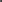 	With electricity	$ 8.00 x	nights = 	
B. Family Cabin: (6 available with limit 1 family per cabin of no more than 5 persons each)		$15.00 x 	nights = 	
C. Lodge: 	Each bunk	$10.00 x 	nights =				Lodging subtotal:	4. Child Care Donation			Child Care subtotal: 		5. Life Guard Donation			Life Guard subtotal: 		Total Registration Fee: (Add lines 1, 2, 3, 4, and 5)			Amount Due : 		Make checks payable to: Michigan District Church of the Brethren              Preregistration no later than August 1, send payment to: Mary Gault, 175 W Bidwell, Battle Creek, MI 49015-2160 or <gaultmary20@gmail.com>Motel lodging: You must make your own arrangements for motels. Person attending: (check appropriate boxes):Person attending: (check appropriate boxes):Person attending: (check appropriate boxes):Person attending: (check appropriate boxes):Person attending: (check appropriate boxes): child age Fri.Sat.   Delegate